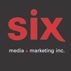 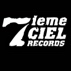 Les Fourmis
VOLUME : Jour – Le nouvel album à paraître le 5 mars
Montréal, mars 2021 – Le VOLUME est la mesure de l'espace occupé par le collectif artistique montréalais Les Fourmis. Le Jour est l’ouverture, dans un espace plein (LE CHALET), qui laisse passer la lumière. VOLUME : Jour est la somme de ces éléments dans laquelle la force créative du nombre agit.  La luminosité de ce premier album officiel du collectif montréalais à paraitre le 5 mars fait proliférer le talent individuel de ses 29 Fourmis au profit de la collectivité, et rayonne aujourd’hui sur la toile sous la supervision de la Reine et Disques 7ième Ciel. Ce projet d'envergure est du jamais vu dans le rap québécois pour un collectif de plus de 25 artistes.Formation à la fois éparse et inébranlable, Les Fourmis évoluent au sein de La Fourmilière selon des codes et dialectes incompréhensibles pour le commun des humains. Chaque fourmi ayant comme mission de servir la reine, elles proposent un univers décomplexé et intuitif où le succès de la structure dépend de l’effort de chaque individu mis au profit de la collectivité.Parmi les ouvrières les plus fidèles, on y retrouve : Catboot, John Ouain, Gary Légaré, Carey Size, Vendou + Renay (anciennement de L’Amalgame) + Bkay, Mantisse, Jamaz, BLVDR, OCLAZ et bnjmn.lloyd (de LaF) + FouKi & QuietMike, Sam Rick + Kirouac & Kodakludo, Barbara + Papi, Edaï, Eius Echo et Xela Edna (d’Astralopithèque) + Franky Fade (d’Original Gros Bonnet) + AG Kone + Rousseau + Roby + Yaya + Chien Champion et sa royauté du ghetto : Don Bruce pour un total de 29 fourmis.Fourmis, fourmis, fourmis, what you doing for me ? – La Reine  Les Fourmis sont actives sous l’égide de la maison Disques 7ième Ciel depuis la sortie de ses deux premiers extraits officiels en 2018 : Purp de St-Mich et La Palette ainsi que la sortie de ses premiers extraits/vidéoclips officiels : Fok le 6tème, 4 Saisons et Travaux. Découverts sur scène aux côtés de FouKi aux Francos de Montréal et au festival OUMF en 2018, ils ont réussi à afficher sold-out en ouverture du festival Coup de Cœur Francophone le 7 novembre 2019.      TRACKLISTING1 - 4 Saisons 2 - Travaux3 - Had 24 - Matériel5 - Havana Club6 - RDV7 - Bulletproof8 – Le Chœur des Enfants de Mon Frère9 - Bisou Caramel ft. Sam Rick10 - Love Donjon11- Intuition12 - OasisSource : Disques 7ième Ciel
Info : Simon/Patricia
